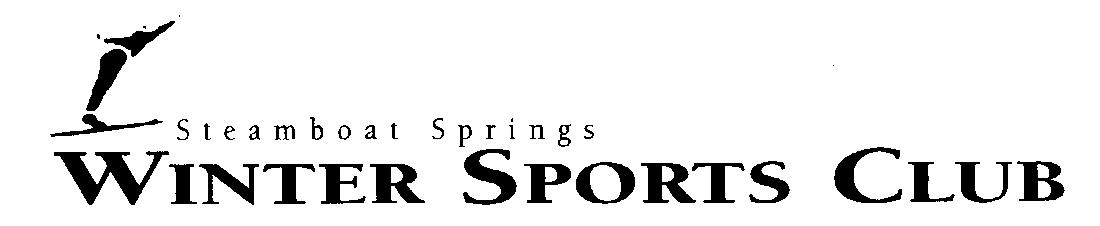 Dear SSWSC Athletes,We are pleased to be able to offer an additional scholarship opportunity to our competitive athletes this season. At this time applications are available in the SSWSC main offices for athletes to access Athletic Achievement Scholarship awards.In years past, the Club was able to offer scholarships to athletes who qualified for various events during the season. We are excited to be able to offer these scholarships again. The criteria is as follows:Athletic Achievement Award FundSource of Funds:These funds are generated by the Moose is Loose Golf Tournament as well as other private donations to this fund.  All funds will be held under control of SSWSC Foundation and dispersed for the sole purpose of this award. Application Process:Applications are currently available in the SSWSC main office. Applications will be accepted until March 15th and funds will be dispersed by April 1st. Awards may be used to offset expenses related to competition costs.Award Criteria:A) Athletes in all SSWSC disciplines are eligible B) Athletes age 13 yrs or older that qualify for a National Championship and/or Junior Nationals and or International Events. C) Awards based upon actual event expenses D) Achievement Award Fund Application Criteria to include:1) Coaches recommendations 2) Summary of your athletic expense for this season (to include coaching fees, travel, equipment, competition fees)            3) Copy of your most recent report card             4) Teacher RecommendationFor further information, please contact Sarah Floyd at 879-0695 extension #104 or e-mail Sarah at sfloyd@sswsc.orgAPPLICATION TO THE SSWSC ATHLETIC ACHIEVEMENT FUNDALL INFORMATION TO REMAIN CONFIDENTIAL½ of Work Deposit must be worked off BEFORE this application may be considered.APPLICATIONS ARE DUE BY March 15thAWARDS ANNOUNCED ON April 1ST* * * * * * * * * * * * * * * * * * * * * * * * * * * * * * * * * * * * * * * * * * * * * * * * * * * * * * * * * APPLICANT'S (COMPETITOR'S) NAME:_______________________________________                                                                                                                                     Age:                	Grade:              		 Discipline:                                            	 Qualifying Event:________________________ Date/Location of Event:________________________Projected Event Costs:___________________Parents'/Guardians' Names:     _____________________________________________                                                                                                                            Home Ph:        _____                        Email address:__________________                        ___                     Athletic Achievement funds are intended to offset competition expenses for qualifying athletes.  We must have your support in fundraising, as a volunteer, in order to make achievement funds available to you.PLEASE ANSWER THE FOLLOWING:1.  Have you/your family worked off your work deposit?           YES        NO       N/A  If not, please explain.                                                                                                                                          2.  Will both of your parents be sharing in the cost of this event?        YES        _____NO3.  Are you receiving monetary support, from any other source, for club activities?  YES      _____       NO  ______If Yes, please explain.                                                                                                                                                                      4.  Did you participate in SSWSC summer training during the summer of 2015?     __       YES             ________NO  5.  If you are denied athletic achievement funds, will this prohibit you from participating in this event?           YES         _______NO6.  Pleas describe your athletics season leading up to, and qualifying for this event. 7.  Additional considerations that affect your financial position that might be pertinent to the situation.                                                                                                                                                                                                I hereby certify that all the above information is true and correct and acknowledge that failure to complete this entire application and/or submitting false information may disqualify me from financial assistance.                                                                                                               	 ______________                                                      Athlete Signature					    		DatePlease attach the following to this form:A COPY OF YOUR  MOST RECENT REPORT CARDTEACHER RECOMMENDATION LETTER COMPLETED BY YOUR TEACHER, COACH RECOMMENDATION LETTERSteamboat Springs Winter Sports ClubCONFIDENTIAL- ATHLETIC ACHIEVEMENT FUND COMMITTEE970-879-0695/FAX 970-879-7993